相關證明文件影本黏貼處(如:最高學歷證明、任職學校證明、護照影本…等)※表單不敷使用請重複影印財團法人海華文教基金會2024年中華民國第6屆海外師鐸獎報名表填寫日期：   年    月    日財團法人海華文教基金會2024年中華民國第6屆海外師鐸獎報名表填寫日期：   年    月    日財團法人海華文教基金會2024年中華民國第6屆海外師鐸獎報名表填寫日期：   年    月    日財團法人海華文教基金會2024年中華民國第6屆海外師鐸獎報名表填寫日期：   年    月    日財團法人海華文教基金會2024年中華民國第6屆海外師鐸獎報名表填寫日期：   年    月    日財團法人海華文教基金會2024年中華民國第6屆海外師鐸獎報名表填寫日期：   年    月    日財團法人海華文教基金會2024年中華民國第6屆海外師鐸獎報名表填寫日期：   年    月    日財團法人海華文教基金會2024年中華民國第6屆海外師鐸獎報名表填寫日期：   年    月    日財團法人海華文教基金會2024年中華民國第6屆海外師鐸獎報名表填寫日期：   年    月    日財團法人海華文教基金會2024年中華民國第6屆海外師鐸獎報名表填寫日期：   年    月    日財團法人海華文教基金會2024年中華民國第6屆海外師鐸獎報名表填寫日期：   年    月    日財團法人海華文教基金會2024年中華民國第6屆海外師鐸獎報名表填寫日期：   年    月    日財團法人海華文教基金會2024年中華民國第6屆海外師鐸獎報名表填寫日期：   年    月    日財團法人海華文教基金會2024年中華民國第6屆海外師鐸獎報名表填寫日期：   年    月    日財團法人海華文教基金會2024年中華民國第6屆海外師鐸獎報名表填寫日期：   年    月    日受推薦教師基本資料中文姓名出生日期出生日期西元19   年　 月　日西元19   年　 月　日西元19   年　 月　日西元19   年　 月　日西元19   年　 月　日西元19   年　 月　日性別□男  □女受推薦教師基本資料中文姓名僑居國僑居國出生地受推薦教師基本資料中文姓名中華民國身分證(或護照)僑居國護照號碼中華民國身分證(或護照)僑居國護照號碼（請擇一填寫）中華民國身分證號碼：____________________________中華民國護照號碼：_______________________________僑居國護照號碼： ________________________________（請擇一填寫）中華民國身分證號碼：____________________________中華民國護照號碼：_______________________________僑居國護照號碼： ________________________________（請擇一填寫）中華民國身分證號碼：____________________________中華民國護照號碼：_______________________________僑居國護照號碼： ________________________________（請擇一填寫）中華民國身分證號碼：____________________________中華民國護照號碼：_______________________________僑居國護照號碼： ________________________________（請擇一填寫）中華民國身分證號碼：____________________________中華民國護照號碼：_______________________________僑居國護照號碼： ________________________________（請擇一填寫）中華民國身分證號碼：____________________________中華民國護照號碼：_______________________________僑居國護照號碼： ________________________________（請擇一填寫）中華民國身分證號碼：____________________________中華民國護照號碼：_______________________________僑居國護照號碼： ________________________________（請擇一填寫）中華民國身分證號碼：____________________________中華民國護照號碼：_______________________________僑居國護照號碼： ________________________________受推薦教師基本資料英文姓名(與護照相符)(與護照相符)(與護照相符)中華民國身分證(或護照)僑居國護照號碼中華民國身分證(或護照)僑居國護照號碼（請擇一填寫）中華民國身分證號碼：____________________________中華民國護照號碼：_______________________________僑居國護照號碼： ________________________________（請擇一填寫）中華民國身分證號碼：____________________________中華民國護照號碼：_______________________________僑居國護照號碼： ________________________________（請擇一填寫）中華民國身分證號碼：____________________________中華民國護照號碼：_______________________________僑居國護照號碼： ________________________________（請擇一填寫）中華民國身分證號碼：____________________________中華民國護照號碼：_______________________________僑居國護照號碼： ________________________________（請擇一填寫）中華民國身分證號碼：____________________________中華民國護照號碼：_______________________________僑居國護照號碼： ________________________________（請擇一填寫）中華民國身分證號碼：____________________________中華民國護照號碼：_______________________________僑居國護照號碼： ________________________________（請擇一填寫）中華民國身分證號碼：____________________________中華民國護照號碼：_______________________________僑居國護照號碼： ________________________________（請擇一填寫）中華民國身分證號碼：____________________________中華民國護照號碼：_______________________________僑居國護照號碼： ________________________________受推薦教師基本資料英文姓名(與護照相符)(與護照相符)(與護照相符)i僑卡卡號i僑卡卡號※受推薦教師須持有僑胞卡(必填)※受推薦教師須持有僑胞卡(必填)※受推薦教師須持有僑胞卡(必填)※受推薦教師須持有僑胞卡(必填)※受推薦教師須持有僑胞卡(必填)※受推薦教師須持有僑胞卡(必填)※受推薦教師須持有僑胞卡(必填)※受推薦教師須持有僑胞卡(必填)參加獎項參加獎項□師鐸獎       □Power教師獎□師鐸獎       □Power教師獎□師鐸獎       □Power教師獎□師鐸獎       □Power教師獎□師鐸獎       □Power教師獎□師鐸獎       □Power教師獎□師鐸獎       □Power教師獎□師鐸獎       □Power教師獎□師鐸獎       □Power教師獎□師鐸獎       □Power教師獎□師鐸獎       □Power教師獎□師鐸獎       □Power教師獎□師鐸獎       □Power教師獎最高學歷最高學歷※國家+學校名稱+系院科別+學位別+起訖年月（請簡附證明文件於附件資料）※國家+學校名稱+系院科別+學位別+起訖年月（請簡附證明文件於附件資料）※國家+學校名稱+系院科別+學位別+起訖年月（請簡附證明文件於附件資料）※國家+學校名稱+系院科別+學位別+起訖年月（請簡附證明文件於附件資料）※國家+學校名稱+系院科別+學位別+起訖年月（請簡附證明文件於附件資料）※國家+學校名稱+系院科別+學位別+起訖年月（請簡附證明文件於附件資料）※國家+學校名稱+系院科別+學位別+起訖年月（請簡附證明文件於附件資料）※國家+學校名稱+系院科別+學位別+起訖年月（請簡附證明文件於附件資料）※國家+學校名稱+系院科別+學位別+起訖年月（請簡附證明文件於附件資料）※國家+學校名稱+系院科別+學位別+起訖年月（請簡附證明文件於附件資料）請貼彩色照片請貼彩色照片請貼彩色照片僑居地聯絡資料僑居地聯絡資料電話:                  手機：傳真:                  E-mail：電話:                  手機：傳真:                  E-mail：電話:                  手機：傳真:                  E-mail：電話:                  手機：傳真:                  E-mail：電話:                  手機：傳真:                  E-mail：電話:                  手機：傳真:                  E-mail：電話:                  手機：傳真:                  E-mail：電話:                  手機：傳真:                  E-mail：電話:                  手機：傳真:                  E-mail：電話:                  手機：傳真:                  E-mail：請貼彩色照片請貼彩色照片請貼彩色照片僑居地聯絡資料僑居地聯絡資料地址：地址：地址：地址：地址：地址：地址：地址：地址：地址：請貼彩色照片請貼彩色照片請貼彩色照片現職學校現職學校職稱職稱職稱(請填寫完整職稱，例如教師兼總務主任)(請填寫完整職稱，例如教師兼總務主任)(請填寫完整職稱，例如教師兼總務主任)(請填寫完整職稱，例如教師兼總務主任)(請填寫完整職稱，例如教師兼總務主任)(請填寫完整職稱，例如教師兼總務主任)(請填寫完整職稱，例如教師兼總務主任)教學科目教學科目每週授課時數每週授課時數每週授課時數________________小時________________小時________________小時________________小時服務資歷服務資歷任職學校名稱任職學校名稱任職學校名稱在職年月數在職年月數在職年月數起迄年月起迄年月起迄年月起迄年月起迄年月起迄年月備註服務資歷服務資歷   年   月   年   月   年   月    年   月至   年    月    年   月至   年    月    年   月至   年    月    年   月至   年    月    年   月至   年    月    年   月至   年    月一、檢附證明文件合計_____份二、服務資歷倘非擔任教學工作年資，不予採計。服務資歷服務資歷   年   月   年   月   年   月    年   月至   年    月    年   月至   年    月    年   月至   年    月    年   月至   年    月    年   月至   年    月    年   月至   年    月一、檢附證明文件合計_____份二、服務資歷倘非擔任教學工作年資，不予採計。服務資歷服務資歷   年   月   年   月   年   月    年   月至   年    月    年   月至   年    月    年   月至   年    月    年   月至   年    月    年   月至   年    月    年   月至   年    月一、檢附證明文件合計_____份二、服務資歷倘非擔任教學工作年資，不予採計。服務資歷服務資歷   年   月   年   月   年   月    年   月至   年    月    年   月至   年    月    年   月至   年    月    年   月至   年    月    年   月至   年    月    年   月至   年    月一、檢附證明文件合計_____份二、服務資歷倘非擔任教學工作年資，不予採計。服務資歷服務資歷   年   月   年   月   年   月    年   月至   年    月    年   月至   年    月    年   月至   年    月    年   月至   年    月    年   月至   年    月    年   月至   年    月一、檢附證明文件合計_____份二、服務資歷倘非擔任教學工作年資，不予採計。服務資歷服務資歷   年   月   年   月   年   月    年   月至   年    月    年   月至   年    月    年   月至   年    月    年   月至   年    月    年   月至   年    月    年   月至   年    月一、檢附證明文件合計_____份二、服務資歷倘非擔任教學工作年資，不予採計。服務資歷服務資歷合計合計合計              年            月              年            月              年            月              年            月              年            月              年            月              年            月              年            月              年            月一、檢附證明文件合計_____份二、服務資歷倘非擔任教學工作年資，不予採計。推薦單位推薦人姓名推薦人姓名推薦人姓名職稱職稱推薦單位單位名稱單位名稱單位名稱推薦身份推薦身份推薦單位聯絡方式聯絡方式聯絡方式電話：                            傳真：E-mail：電話：                            傳真：E-mail：電話：                            傳真：E-mail：電話：                            傳真：E-mail：電話：                            傳真：E-mail：電話：                            傳真：E-mail：電話：                            傳真：E-mail：電話：                            傳真：E-mail：電話：                            傳真：E-mail：電話：                            傳真：E-mail：電話：                            傳真：E-mail：具體績優事蹟（請檢附相關證明文件）具體績優事蹟（請檢附相關證明文件）具體績優事蹟（請檢附相關證明文件）具體績優事蹟（請檢附相關證明文件）具體績優事蹟（請檢附相關證明文件）具體績優事蹟（請檢附相關證明文件）具體績優事蹟（請檢附相關證明文件）具體績優事蹟（請檢附相關證明文件）具體績優事蹟（請檢附相關證明文件）具體績優事蹟（請檢附相關證明文件）具體績優事蹟（請檢附相關證明文件）具體績優事蹟（請檢附相關證明文件）具體績優事蹟（請檢附相關證明文件）具體績優事蹟（請檢附相關證明文件）具體績優事蹟（請檢附相關證明文件）1.2.3.4.5.6.1.2.3.4.5.6.1.2.3.4.5.6.1.2.3.4.5.6.1.2.3.4.5.6.1.2.3.4.5.6.1.2.3.4.5.6.1.2.3.4.5.6.1.2.3.4.5.6.1.2.3.4.5.6.1.2.3.4.5.6.1.2.3.4.5.6.1.2.3.4.5.6.1.2.3.4.5.6.1.2.3.4.5.6.個人簡介（以200字為限）個人簡介（以200字為限）個人簡介（以200字為限）個人簡介（以200字為限）個人簡介（以200字為限）個人簡介（以200字為限）個人簡介（以200字為限）個人簡介（以200字為限）個人簡介（以200字為限）個人簡介（以200字為限）個人簡介（以200字為限）個人簡介（以200字為限）個人簡介（以200字為限）個人簡介（以200字為限）個人簡介（以200字為限）備註本人已詳閱電子表單個人資料同意書說明，瞭解並同意相關內容。請簽名：_____________________________本人已詳閱電子表單個人資料同意書說明，瞭解並同意相關內容。請簽名：_____________________________本人已詳閱電子表單個人資料同意書說明，瞭解並同意相關內容。請簽名：_____________________________本人已詳閱電子表單個人資料同意書說明，瞭解並同意相關內容。請簽名：_____________________________本人已詳閱電子表單個人資料同意書說明，瞭解並同意相關內容。請簽名：_____________________________本人已詳閱電子表單個人資料同意書說明，瞭解並同意相關內容。請簽名：_____________________________本人已詳閱電子表單個人資料同意書說明，瞭解並同意相關內容。請簽名：_____________________________本人已詳閱電子表單個人資料同意書說明，瞭解並同意相關內容。請簽名：_____________________________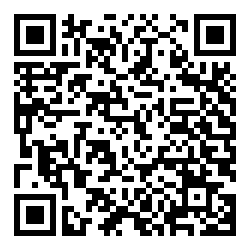            電子表單連結                                      https://reurl.cc/mr0YM1           電子表單連結                                      https://reurl.cc/mr0YM1           電子表單連結                                      https://reurl.cc/mr0YM1           電子表單連結                                      https://reurl.cc/mr0YM1           電子表單連結                                      https://reurl.cc/mr0YM1           電子表單連結                                      https://reurl.cc/mr0YM1駐外館處意見意見駐外館處核章駐外館處核章駐外館處核章駐外館處聯絡人聯絡人聯絡方式電話：                 傳真：            E-mail：電話：                 傳真：            E-mail：電話：                 傳真：            E-mail：電話：                 傳真：            E-mail：電話：                 傳真：            E-mail：電話：                 傳真：            E-mail：電話：                 傳真：            E-mail：電話：                 傳真：            E-mail：電話：                 傳真：            E-mail：電話：                 傳真：            E-mail：